INDICAÇÃO NºAssunto: Solicita fiscalização na Avenida Dorival Mantovani, conforme especifica.Senhor Presidente:INDICO ao Sr. Prefeito Municipal, nos termos do Regimento Interno desta Casa de Leis, que se digne Sua Excelência determinar ao setor competente da Administração, para execução de fiscalização do setor de trânsito na Avenida Dorival Mantovani, Bairro Nova Itatiba.Os moradores do bairro solicitam uma intensificação na fiscalização do tráfego de caminhões e ônibus na via, e também que seja trocado a placa da foto em anexo, por uma de maior visibilidade, portanto pede-se que seja feito uma maior fiscalização para que esse problema seja resolvido.Pela legislação atual e pela placa em questão é permitido o trânsito desses veículos maiores apenas seguinte situação: “EXCETO PARA SERVIÇOS ESSENCIAIS”.Trata-se de uma providência necessária e visa atender o pedido de moradores da região, que preocupados com a situação pedem providências urgente.SALA DAS SESSÕES, 13 de novembro de 2020.HIROSHI BANDO    Vereador – PSD*Acompanha 01 foto.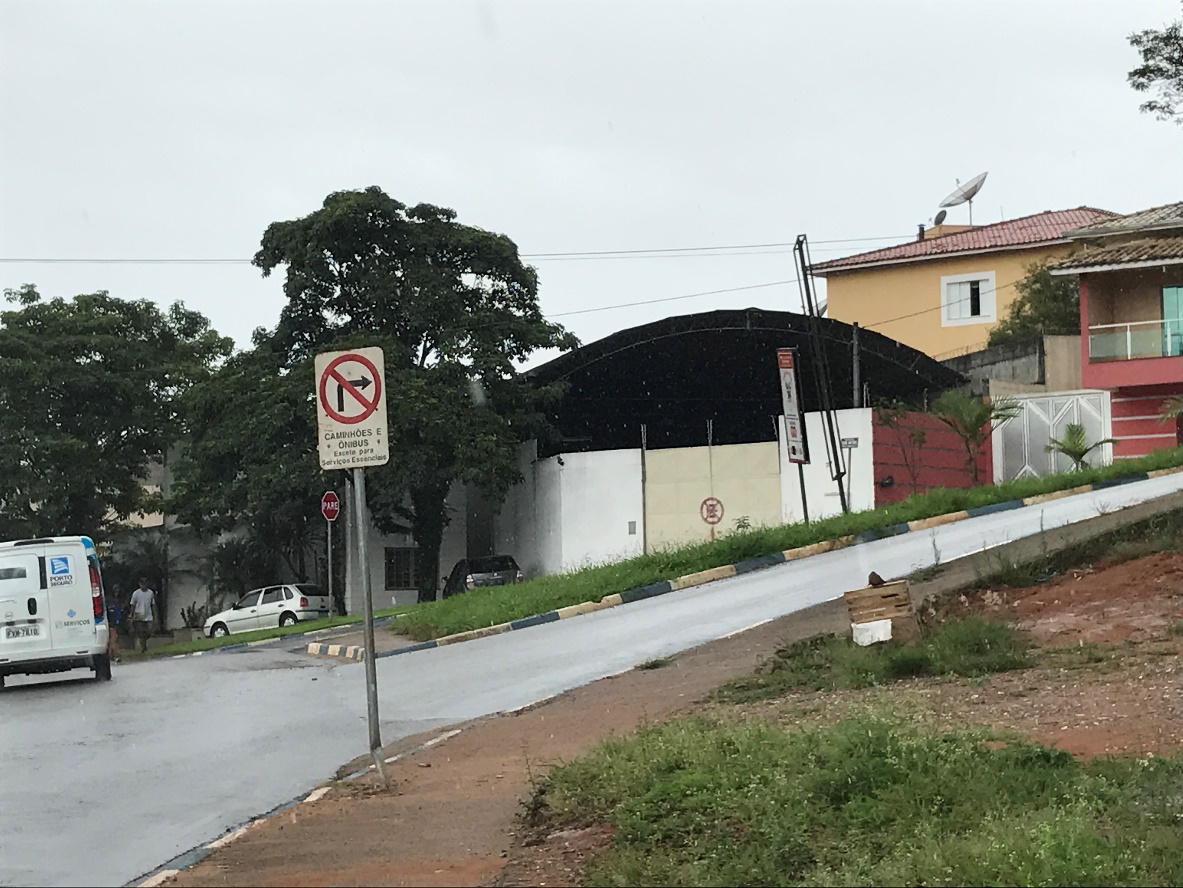 